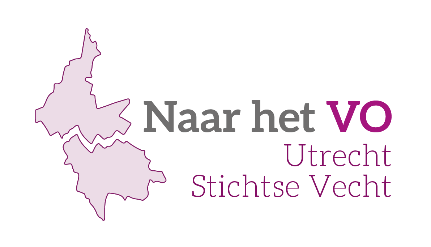 Toestemmingsformulier Route Passend Onderwijs Met dit formulier geeft/geven ondergetekende(n) toestemming voor het verzenden van het aanmeldformulier en eventuele bijlagen die toegevoegd zijn. Tevens wordt er toestemming verleend voor, indien nodig, het afnemen van aanvullend onderzoek. Naam leerling:  Naam basisschool:Gevestigd te: Deelname onderzoek  Ik geef de school toestemming voor deelname van mijn zoon/dochter aan een intelligentie onderzoek, dat in opdracht van de basisschool wordt uitgevoerd door OC Het Kabinet en/of het samenwerkingsverband STERK VO. Overdracht gegevens Ik geef de school toestemming voor de overdracht van relevante gegevens via het digitale aanmeldingsformulier in Onderwijs Transparant en eventuele bijlagen.  Ik geef OC Het Kabinet toestemming voor de overdracht van het verslag van het onderzoek aan de basisschool via Onderwijs Transparant. ( De school verstrekt het verslag aan ouders/ verzorger(s) en zal de uitkomsten met ouders/verzorger(s) bespreken tenzij ouders/verzorger(s) schriftelijk aangeven daar niet mee akkoord te gaan en aangeven het verslag als eerste te willen ontvangen.) Naam ouder/verzorger 1: Handtekening ouder/verzorger 1:  Naam ouder/verzorger 2:   Handtekening ouder/verzorger 2:  Datum: 			Plaats: 